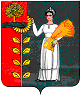 РОССИЙСКАЯ ФЕДЕРАЦИЯСОВЕТ ДЕПУТАТОВ СЕЛЬСКОГО ПОСЕЛЕНИЯ ХВОРОСТЯНСКИЙ СЕЛЬСОВЕТДобринского муниципального района Липецкой области 29 - сессия VI созываР Е Ш Е Н И Е20.02.2023                          ж.д.ст.Хворостянка                        № 121-рсО внесении изменений в Положение «О земельном налоге на территории сельского поселения Хворостянский  сельсовет Добринского муниципального района Липецкой области»           В целях приведения в соответствие с действующим законодательством нормативной правовой базы Совета депутатов сельского поселения Хворостянский сельсовет, в соответствии с Налоговым кодексом Российской Федерации, руководствуясь Уставом сельского поселения Хворостянский сельсовет,  учитывая решения постоянных комиссий, Совет депутатов сельского поселения Хворостянский сельсоветРЕШИЛ:1. Внести изменения в Положение «О земельном налоге на территории сельского поселения Хворостянский сельсовет Добринского муниципального района Липецкой области», принятое решением Совета депутатов сельского поселения Хворостянский сельсовет №178-рс от 20.11.2014 (прилагаются).2. Направить указанный нормативный правовой акт главе сельского поселения для подписания и официального опубликования в районной газете «Добринские вести».3. Настоящее решение вступает в силу со дня его официального опубликования.Председатель Совета депутатовсельского поселенияХворостянский сельсовет                                                              С.И.Шарова                                                 Приложениек решению Совета депутатов сельскогопоселения Хворостянский сельсоветДобринского муниципального района Липецкой области№121-рс от 20.02.2023ИЗМЕНЕНИЯ в положение «О земельном налоге на территории сельского поселения Хворостянский сельсовет Добринского муниципального района Липецкой области»        Внести в положение «О земельном налоге на территории сельского поселения Хворостянский сельсовет Добринского муниципального района Липецкой области», принятое решением Совета депутатов сельского поселения Хворостянский сельсовет №178-рс от 20.11.2014г.(с изменениями, внесенными решением Совета депутатов сельского поселения Хворостянский сельсовет №50-рс от 23.09.2016г., №167-рс от 02.11.2018г., №227-рс от 19.02.2020г. № 46-рс от 21.05.2021) следующие изменения:1. Статью 6. изложить в новой редакции:Налог подлежит уплате налогоплательщиками-организациями в срок не позднее 28 февраля года, следующего за истекшим налоговым периодом. Авансовые платежи по налогу подлежат уплате налогоплательщиками-организациями в срок не позднее 28-го числа месяца, следующего за истекшим отчетным периодом.Глава сельского поселения Хворостянский сельсовет                                                       В.Г.Курилов